T.C.TEKİRDAĞ NAMIK KEMAL ÜNİVERSİTESİİKTİSADİ VE İDARİ BİLİMLER FAKÜLTESİ DEKANLIĞINAFakültenizin ……………………… Bölümü, ………………… numaralı ……… sınıf öğrencisiyim. Üniversitemiz Önlisans ve Lisans Eğitim-Öğretim Yönetmeliğinin 19. Maddesinin (2) fıkrası gereğince; (Öğrenciler DB, CC, CB, BB, BA notları ile başarılı oldukları dersleri not yükseltmek için tekrarlayabilirler. Tekrarlanan derste önceki not ne olursa olsun, alınan son not geçerlidir. Ders tekrarı durumundaki öğrencilerin bir yarıyılda alabilecekleri kredi toplamının, ortak zorunlu dersler hariç bu Yönetmeliğin 15 inci maddesinde belirtilen üst sınırı aşmaması gerekir ibaresine göre) 202… yılında geçtiğim ve aşağıda belirtmiş olduğum dersi / dersleri genel akademik ortalamamı yükseltmek amacıyla tekrar almak istiyorum. Not durum belgem ekte sunulmuştur.Gereğini arz ederim.             …. /…. / 202...Adı Soyadı : İmza	:Eki:1- Not Durum Belgesi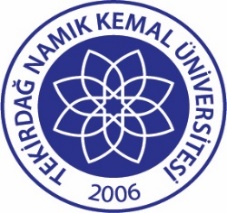 TNKÜİKTİSADİ VE İDARİ BİLİMLER FAKÜLTESİDERS NOTU YÜKSELTME DİLEKÇESİ Doküman No:EYS-FRM-355TNKÜİKTİSADİ VE İDARİ BİLİMLER FAKÜLTESİDERS NOTU YÜKSELTME DİLEKÇESİ Hazırlama Tarihi:18.04.2022TNKÜİKTİSADİ VE İDARİ BİLİMLER FAKÜLTESİDERS NOTU YÜKSELTME DİLEKÇESİ Revizyon Tarihi:--TNKÜİKTİSADİ VE İDARİ BİLİMLER FAKÜLTESİDERS NOTU YÜKSELTME DİLEKÇESİ Revizyon No:0TNKÜİKTİSADİ VE İDARİ BİLİMLER FAKÜLTESİDERS NOTU YÜKSELTME DİLEKÇESİ Toplam Sayfa Sayısı:1S.NODERS KODUDERS DÖNEMİDERSİN/DERSLERİN ADIDERS NOTU(Harf Olarak)12345678